14th Sunday after Pentecost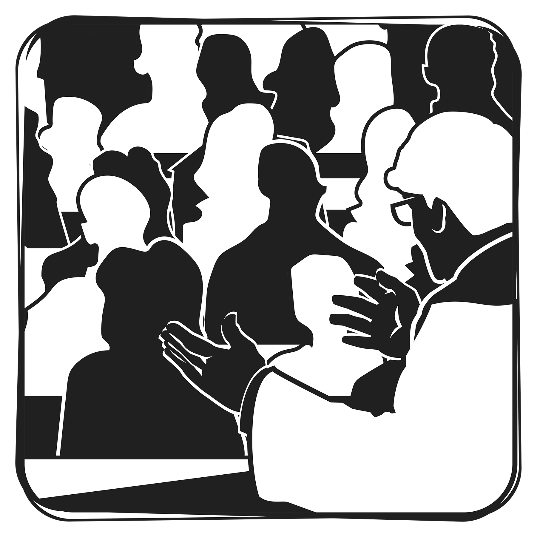 “Ezra the priest brought the Law before the assembly, both men and women and all who could understand what they heard, on the first day of the seventh month. And he read from it facing the square before the Water Gate from early morning until midday, in the presence of the men and the women and those who could understand. And the ears of all the people were attentive to the Book of the Law.” Nehemiah 8:2-3AS WE GATHERAlthough there are important times for silence in worship, the hearing of God’s Word is central to the worship service. The reading of the Word becomes a focus for our growing in faith. From earliest times, God has directed His people to read His Word. In Exodus, it is recorded that Moses “took the Book of the Covenant and read it in the hearing of the people” (Exodus 24:7). In the Collect for “Grace to receive the Word,” we pray that we may hear the Holy Scriptures and, most importantly, “read, mark, learn, and inwardly digest them” (LSB, p. 308). We have that grace-filled opportunity once again. May we take full advantage of it to the glory of God!+ CONFESSION and ABSOLUTION +(LSB, Divine Service, Setting Three, pg. 184-185)+ SERVICE OF THE WORD +HYMN “Christ the Eternal Lord” (LSB 829)PSALM 119:169-176 (w/ Gloria Patri, LSB, pg. 186)KYRIE (LSB, pg. 186)GLORIA IN EXCELSIS (LSB, pg. 187-189)SALUTATION and COLLECT OF THE DAY (LSB, pg. 189)OLD TESTAMENT READING Ezekiel 34:11-24 (bulletin insert)GRADUAL (bulletin insert, below Collect of the Day)ALLELUIA (LSB, pg. 190)HOLY GOSPEL Luke 15:1-10 (bulletin insert)NICENE CREED (LSB, pg. 191)HYMN “The King of Love My Shepherd Is” (LSB 709)SERMON     “One Shepherd”OFFERTORY (LSB, pg. 192-193)RETURNING OF OUR FIRST FRUITSPRAYER OF THE CHURCH+ SERVICE OF THE SACRAMENT +Divine Service and the Close Fellowship of Holy CommunionOur Lord speaks and we listen. His Word bestows what it says. Faith that is born from what is heard acknowledges the gifts received with eager thankfulness and praise. The gifts include the Holy Supper in which we receive His true body and blood to eat and drink. Those welcome to the table acknowledge the real presence of the body and blood of Christ, confess their own sinfulness, and in true faith wish to receive the forgiveness and strength promised through this Holy Sacrament, as instructed … and in unity of faith … with God’s people here in this congregation. It is our sincerest desire that you join in the intimacy of this fellowship. However, if you are not, yet, an instructed and confirmed member-in-good-standing of a congregation of the Lutheran Church-Missouri Synod, please visit with the pastor about such a fellowship before communing. If you wish to come forward for a blessing, you are welcome to join us at the rail to receive such. Please cross your arms in front of you to indicate that desire.LITURGY (LSB, pg. 194-198)DISTRIBUTION “Savior, like a Shepherd Lead Us” (LSB 711)NUNC DIMITTIS (LSB, pg. 199-200)THANKSGIVING (LSB, pg. 200-201)SALUTATION and BENEDICAMUS (LSB, pg. 201-202)BENEDICTION (LSB, pg. 202)HYMN “O Jesus, Blessed Lord, to Thee” (LSB 632)FAITH LUTHERAN CHURCH,Rev. Curt Hoover, Rev. Alebachew Teshome,Rev. Craig Fiebiger, Rev. Doug DeWitt2640 Buckner Road, Thompson’s Station, TN  37179, (615) 791-1880www.faithlutheran-tn.org, Sept. 10/11, 2022                        All are welcome …                                                           … Christ is honored.